                         Projektový den 9. 11. 2016 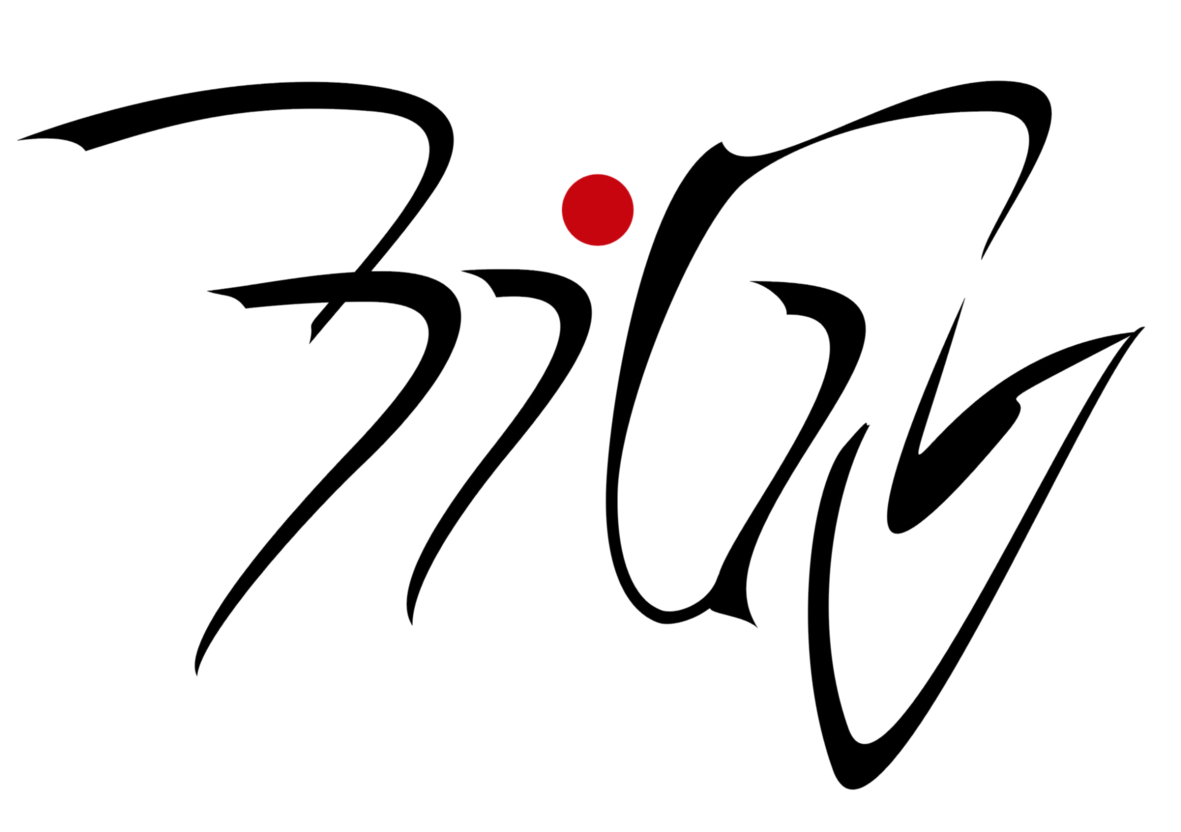 _____________________________________DĚJEPISTéma: Práce s dobovým tiskemPočet žáků : 21Počet skupin : 7 po 3 žácíchNáplň:  žáci dostanou časopisy z let 1969 – 89, provedou jejich rozbor.Do pracovního listu budou zaznamenávat zaměření časopisu, témata, jimž se časopis věnoval, podíl reklamy a její formy, ideologický obsah, geografické zaměření článků atd.Především se bude pracovat s časopisy ABC, Zápisník, Čtení, Dikobraz.Vedoucí projektu: Mgr. Vítězslav Kutík